МІНІСТЕРСТВО ОСВІТИ І НАУКИ УКРАЇНИЛьвівський національний університет імені Івана ФранкаФакультет іноземних мовКафедра англійської філологіїЗатвердженоНа засіданні кафедри англійської філологіїфакультету іноземних мовЛьвівського національного університету імені Івана Франка(протокол № 1 від 28.08.2020 р.)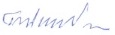 ____________________ ______________Завідувач кафедри проф. Білинський М.Е. Силабус з навчальної дисципліни «Дискурс-аналіз і наратологія»,що викладається в межах ОППдругого (магістерського) рівня вищої освіти для здобувачів зі спеціальності035 Філологія; cпеціалізація 035.041 Германські мови та літератури(переклад включно) - перша англійська;ОПП магістр "Англійська та друга іноземні мови і літератури"Львів 2020 р.Назва курсу Дискурс-аналіз і наратологіяАдреса викладання курсуЛьвівський національний університет імені Івана Франка, факультет іноземних мов, кафедра англійської філології, кім. 435, вул. Університетська, 1, м. ЛьвівФакультет та кафедра, за якою закріплена дисциплінаКафедра англійської філологіїГалузь знань, шифр та назва спеціальностігалузь знань 0203 „Гуманітарні науки”, 035 Філологія; cпеціалізація 035.041 Германські мови та літератури(переклад включно) - перша англійська;ОПП магістр "Англійська та друга іноземні мови і літератури"Викладачі курсуГураль Оксана Юріївна, кандидат філологічних наук, доцент кафедри англійської філологіїКонтактна інформація викладачівoksanahural4@gmail.comКонсультації по курсу відбуваютьсяЩопонеділка, 14:00 – 15:00 За адресою: Львівський національний університет імені Івана Франка, факультет іноземних мов, кафедра англійської філології, кім. 435, вул. Університетська 1.Інформація про курсДисципліна «Дискурс-аналіз і наратологія» є дисципліною вільного вибору зі спеціальності Філологія для освітньої програми магістра, яка викладається у 2 семестрі в обсязі 3 кредитів (за Європейською Кредитно-Трансферною Системою ECTS).____________________________. . Коротка анотація курсуМета та цілі курсуМетою курсу «Дискурс-аналіз та наратологія» є ознайомити студентів  з  теоретико-методологічними  засадами, а також досягненнями наратології  як  одного  з  актуальних напрямів, що перебуває на перетині сучасних мовознавчих та літературознавчих студій. Цілі курсу:зрозуміти принципи побудови художніх текстів різних жанрів, осягнути основні категорїї наративу, набути практичних навиків аналізу сучасних оповідних стратегій,розкрити нові можливості та перспективи наукових досліджень у  царині наратології та дискурс-аналізу.Література для вивчення дисципліниBal M. “Narratology: Introduction to the Theory of Narrative”. -  University of Toronto Press, Scolarly Publishing Division,2017. - 206p.Fludernik M. “Towards a ‘Natural’ Narratology”. -  Routledge, 1996.-472p.Genette G. “Narrative Discourse: an Essay in Method”.- Cornell University Press, 1983. – 285p.Prince G. “Dictionary of Narratology”. – University of Nebraska Press, 2003. – 126p.Rimmon-Kenan Sh. Narrative Fiction: Contemporary Poetics. – Routledge, 2002. – 208p.Routledge Encyclopedia of Narrative Theory [ed. by D. Herman, M. Jahn, M.-L. Ryan]. – Routledge, London&New York. – 718p.Тривалість курсу90  год. (у 2 семестрі 1 року навчання студентів магістрів)Обсяг курсу32 годин аудиторних занять. З них 16 годин лекцій, 16 годин лабораторних робіт/практичних занять та 54 годин самостійної роботиОчікувані результати навчанняПісля завершення цього курсу студент буде : знати: основні наративні концепти, розуміти процеси медіації, поглибити знання наративних патернів у сучасних і класичних художніх творах.вміти: володіти теоретичним інструментарієм наратології та дискурс-аналізу, опанувати методики наратологічного аналізу. Ключові словаНаратив, оповідь, наратор, читач, автор.Формат курсуОчний Проведення лекцій, лабораторних робіт та консультації для кращого розуміння темТеми1.What is narrative?2. The stages in the development of the theory of narrative.3. Narrator. Types of narration.4. Character.5.The Role of Reader.Підсумковий контроль, формаЗалік у кінці семестру, комбінований (письмова частина +усна частина)ПререквізитиДля вивчення курсу студенти потребують базових знань з основної мови на високому рівні для сприйняття категоріального апарату та адекватного розуміння джерел.Навчальні методи та техніки, які будуть використовуватися під час викладання курсуПрезентація, лекції, колаборативне навчання (групові проекти) проектно-орієнтоване навчання, дискусія.Необхідне обладнання Вивчення курсу не потребує використання програмного забезпечення, крім загально вживаних програм і операційних систем.Критерії оцінювання (окремо для кожного виду навчальної діяльності)Оцінювання проводиться за 100-бальною шкалою. Бали нараховуються за наступним співідношенням: • практичні: 30% семестрової оцінки; максимальна кількість балів 30• контрольні заміри (модулі): 20% семестрової оцінки; максимальна кількість балів 20 • залік: 50% семестрової оцінки. Підсумкова максимальна кількість балів 100Письмові роботи: Очікується, що студенти виконають письмові роботи. Академічна доброчесність: Очікується, що роботи студентів будуть їх оригінальними міркуваннями. Виявлення ознак академічної недоброчесності в письмовій роботі студента є підставою для її незарахуванння викладачем, незалежно від масштабів плагіату чи обману. Відвідання занять є важливою складовою навчання. Очікується, що всі студенти відвідають усі лекції і практичні зайняття курсу. Студенти мають інформувати викладача про неможливість відвідати заняття. У будь-якому випадку студенти зобов’язані дотримуватися усіх строків визначених для виконання усіх видів письмових робіт, передбачених курсом. Література. Уся література, яку студенти не зможуть знайти самостійно, буде надана викладачем виключно в освітніх цілях без права її передачі третім особам. Студенти заохочуються до використання також й іншої літератури та джерел, яких немає серед рекомендованих.Політика виставлення балів. Враховуються бали набрані на поточному тестуванні, самостійній роботі та бали підсумкового тестування. Жодні форми порушення академічної доброчесності не толеруються.Питання до заліку чи екзамену (зразок). What is narrative?Story and plot V. Propp’s “Morphology of a Folktale”French structuralists’ approach to Narrative (actants, binary oppositions)G. Genette and his work “Narrative Discourse” ОпитуванняАнкету-оцінку з метою оцінювання якості курсу буде надано по завершенню курсу.Тиж. / дата / год.-ДатаТема, план, короткі тезиФорма діяльності Завдання, год Література117.09.20What is Narrative? IntroductionЛекція2Chatman S. Story and Discourse. Narrative Structure in Fiction and Film.-Cornell University Press, Ithaca and London, 1978. – pp.15-43Fludernik M. An Introduction to Narratology. – Routledge, 2009. – pp. 1-8.Ryan M. –L. Narrative// Routledge Encyclopedia of Narrative Theory, Routledge, 2008. – pp.344-348. Thomas B. Narrative. The basics. – Routledge, 2015. – pp.1-14.224.09.20The theory of narrative. Russian Formalism. Лекція2Fludernik M. An Introduction to Narratology. – Routledge, 2009. – pp. 8-13.Thomas B. Narrative. The basics. – Routledge, 2015. – pp.14-28.31.10.20French structuralism. Stanzel, Genette, Chatman.Story and PlotЛекція2Bal M. Narratology. Introduction to the theory of Narrative. – University of Toronto Press, 2009. –PP. 75-112 (story); 189-201 (events).Bortolussi M., Dixon P. Psychonarratology. Foundations of the Empirical Study of Literary Response. – Cambridge University Press/ - PP. 97-133.Fludernik M. An Introduction to Narratology. – Routledge, 2009. – PP. 88-110.Genette G. Narrative Discourse. An Essay in Method. – Cornell University Press, 1985. – 288p.Chatman S. Story and Discourse. Narrative Structure in Fiction and Film.-Cornell University Press, Ithaca and London, 1978. – PP.45-84. Thomas B. Narrative. The basics. – Routledge, 2015. – PP.14-28.48.10.20Poststructuralism. Text and authorshipЛекція2Booth W. The Rhetoric of Fiction. – The University of Chicago Press, 1983. –PP.3-16;67-83. (author)Fludernik M. An Introduction to Narratology. – Routledge, 2009. – PP. 13-21 (text &author)McHale B. Cambridge Introduction to Postmodernist Fiction/ - Cambridge University Press, 2015. – 256 p.Prince G. On a Postcolonial Narratology // A Companion to Narrative Theory [ed. by J. Phelan,P.J. Rabinowitz].- Blackwell Publishing, 2005. – pp.372-382.515.10.20Narrator/Narratee Types of narrationЛекція2Bal M. Narratology. Introduction to the theory of Narrative. – University of Toronto Press, 2009. –PP. 18-31.Booth W. The Rhetoric of Fiction. – The University of Chicago Press, 1983. –PP. 149-163; 211-218.Chatman S. Story and Discourse. Narrative Structure in Fiction and Film.-Cornell University Press, Ithaca and London, 1978. – PP. 196-253.622.10.20Characterization. Reading for a CharacterЛекція2Bal M. Narratology. Introduction to the theory of Narrative. – University of Toronto Press, 2009. – PP. 112-133.Bortolussi M., Dixon P. Psychonarratology. Foundations of the Empirical Study of Literary Response. – Cambridge University Press/ - PP. 133-166.Chatman S. Story and Discourse. Narrative Structure in Fiction and Film.-Cornell University Press, Ithaca and London, 1978. – PP.96-138.Fludernik M. An Introduction to Narratology. – Routledge, 2009. – PP. 44-46.729.10.20Point of View vs FocalisationЛекція2Bal M. Narratology. Introduction to the theory of Narrative. – University of Toronto Press, 2009. – PP. 145-189.Bortolussi M., Dixon P. Psychonarratology. Foundations of the Empirical Study of Literary Response. – Cambridge University Press/ - PP.166-198.Thomas B. Narrative. The basics. – Routledge, 2015. – PP.43-61.Chatman S. Story and Discourse. Narrative Structure in Fiction and Film.-Cornell University Press, Ithaca and London, 1978. – PP.146-194.Fludernik M. An Introduction to Narratology. – Routledge, 2009. – PP. 36-40.85.11.20The Role of the Reader Лекція2Bortolussi M., Dixon P. Psychonarratology. Foundations of the Empirical Study of Literary Response. – Cambridge University Press. – PP.1-34.Thomas B. Narrative. The basics. – Routledge, 2015. – PP. 76-84.Schneider R. Reader Constructs// Routledge Encyclopedia of Narrative Theory.-Routledge, London&New York, 2008. – PP.482-485.912.11.20Visual NarrativityЛекція2Bal M. Visual Narrativity// Routledge Encyclopedia of Narrative theory, Routledge, London&New York, 2008. – PP. 629-633.Ryan M.-L. Narrative as Virtual Reality: Immersion and Interactivity in Literature and Electronic Media. – Baltimore: John Hopkins University Press, 2001/ - 399p. 1019.11.20Narrative and New Media. Digital FictionЛекція2Ciccoricco D. Digital Fiction and Worlds of Perspective// Analyzing Digital Fiction [ed. By A. Bell, A. Ensslin and H. Rustad. London: Routledge, 2014. -  pp. 39-56. Thomas B. 140 Characters in search of a Story: Twitterfiction as an Emerging Narrative Form// Analyzing Digital Fiction [ed. By A. Bell, A. Ensslin and H. Rustad. London: Routledge, 2014. - pp. 94-109.1126.11.20Project presentationСемінар2124.12.20Mediation in Postcolonial Novel. Case study 1. S. Rushdie “Midnight’s Children”Cемінар2Williams P. Postcolonialism and Narrative// Routledge Encyclopedia of Narrative theory, Routledge, London&New York, 2008. – PP. 451-456.1311.12.20Cognitive Narratology. Case study 2. Conceptual metaphors in FictionСемінар2Stockwell P. Cognitive Poetics: an Introduction. - Routledge, 2002 - Language Arts & Disciplines – pp.105-118.1418.12.20Cognitive Narratology. Case study 3. Integration networks in Fiction.Лекція2 Fauconnier G., Turner M. The way we think. Conceptual blending and Mind’s Hidden Complexities. – Basic Books, 2003. – 440p.1625.12.20Project PresentationСемінар21726.12.20Залік